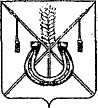 АДМИНИСТРАЦИЯ КОРЕНОВСКОГО ГОРОДСКОГО ПОСЕЛЕНИЯКОРЕНОВСКОГО РАЙОНАПОСТАНОВЛЕНИЕот 09.03.2023   		                                                  			  № 241г. КореновскО проекте решения Совета Кореновского городского поселения Кореновского района «О назначении публичных слушаний попроекту годового отчета об исполнении местного бюджетаКореновского городского поселения Кореновского района за 2022 год»В соответствии с решением Совета Кореновского городского поселения Кореновского района от 22 апреля 2014 года № 426 «Об утверждении Положения «О порядке внесения проектов нормативных правовых актов в Совет Кореновского городского поселения», администрация Кореновского городского поселения Кореновского района п о с т а н о в л я е т:1. Согласиться с проектом решения Совета Кореновского городского поселения Кореновского района «О назначении публичных слушаний по проекту годового отчета об исполнении местного бюджета Кореновского городского поселения Кореновского района за 2022 год». 2. Направить проект решения «О назначении публичных слушаний по проекту годового отчета об исполнении местного бюджета Кореновского городского поселения Кореновского района за 2022 год» в Совет Кореновского городского поселения Кореновского района для рассмотрения в установленном порядке (прилагается).3. Назначить представителем главы Кореновского городского поселения Кореновского района при обсуждении данного проекта решения в Совете Кореновского городского поселения начальника финансово-экономического отдела администрации Кореновского городского поселения С.И. Пономаренко.4. Общему отделу администрации Кореновского городского                         поселения Кореновского района (Козыренко) обеспечить размещение настоящего постановления на официальном сайте администрации Кореновского городского поселения Кореновского района в информационно-телекоммуникационной сети «Интернет».5. Постановление вступает в силу со дня его подписания.ГлаваКореновского городского поселенияКореновского района						                     М.О. Шутылев ПРОЕКТ РЕШЕНИЯСовета Кореновского городского поселения Кореновского районаот ____________   					                                       № ____                                                            г. Кореновск О назначении публичных слушаний по проекту годового отчёта об исполнении местного бюджета Кореновского городского поселения Кореновского района за 2022 годВ целях реализации принципа гласности бюджетной системы Российской Федерации и прав граждан на осуществление местного самоуправления, в соответствии с Федеральным законом от 06 октября 2003 года № 131-ФЗ «Об общих принципах местного самоуправления в Российской Федерации», Уставом Кореновского городского поселения, решением Совета Кореновского городского поселения Кореновского района от 28 апреля 2021 года № 180 «Об утверждении Положения о порядке организации и проведения публичных слушаний, общественных обсуждений в Кореновском городском поселении Кореновского района», Совет Кореновского городского поселения р е ш и л:1. Назначить публичные слушания по проекту годового отчёта об исполнении местного бюджета Кореновского городского поселения за 2022 год на 14 апреля 2023 года.2. Утвердить состав организационного комитета по подготовке и проведению публичных слушаний по проекту годового отчёта об исполнении местного бюджета Кореновского городского поселения Кореновского района за 2022 год, согласно приложению к настоящему решению.3. Опубликовать проект годового отчёта об исполнении местного бюджета Кореновского городского поселения Кореновского района за 2022 год в газете «Вестник органов местного самоуправления Кореновского городского поселения Кореновского района» до 31 марта 2023 года.4. Оргкомитету опубликовать до 7 апреля 2023 года информацию о времени и месте проведения публичных слушаний по проекту годового отчёта об исполнении местного бюджета Кореновского городского поселения Кореновского района за 2022 год в газете «Кореновские вести».5. Настоящее решение подлежит официальному опубликованию и размещению на официальном сайте администрации Кореновского городского поселения Кореновского района в информационно-телекоммуникационной сети «Интернет».6. Контроль за выполнением настоящего решения возложить на постоянную комиссию Совета Кореновского городского поселения Кореновского района по бюджету и финансам (Артюшенко).7. Решение вступает в силу после его официального опубликования.СОСТАВорганизационного комитета по подготовке и проведению публичных слушаний по проекту годового отчёта об исполнении местного бюджета Кореновского городского поселения Кореновского района за 2022 годНачальник финансово-экономическогоотдела администрации Кореновского городского поселения				                                   С.И. ПономаренкоПРИЛОЖЕНИЕк постановлению	администрацииКореновского городского поселенияКореновского районаот 09.03.2023 № 241Глава Кореновского городского поселения Кореновского района                                     М.О. ШутылевПредседатель Совета Кореновского городского поселения Кореновского района                                Е.Д. ДелянидиПРИЛОЖЕНИЕк решению Совета Кореновского городского поселения Кореновского районаот ______________ № _____  Артюшенко Любовь Николаевна-  председатель постоянной комиссии по бюджету и финансам;Козыренко Лариса Валериевна- начальник общего отдела администрации Кореновского городского поселения;Крыгина Надежда Анатольевна- начальник юридического отдела администрации Кореновского городского поселения;Пономаренко Светлана Ивановна- начальник финансово-экономического отдела администрации Кореновского городского поселения; Слепокурова Яна Евгеньевна- начальник организационно-кадрового отдела администрации Кореновского городского поселения;Супрунова Татьяна Васильевна- заместитель главы Кореновского городского поселения Кореновского района.